Тема №1. Организация спасательного дела в России. Развитие волонтерского движения.Содержание:Единая государственная система предупреждения и ликвидации чрезвычайных ситуаций (РСЧС). Силы РСЧС, возлагаемые задачи.Поисково-спасательные формирования МЧС России и региона.	Развитие волонтерского движения в России. История и существующая  практика реализации социально-значимых проектов субъектами волонтерской деятельности.Литература:Федеральный закон от 21.12.94г. № 68-ФЗ «О защите населения и территорий от ЧС природного и техногенного характера».Федеральный закон от 14.07.95г. № 151 – ФЗ. «Об аварийно-спасательных службах и статусе спасателей» Федеральный закон от 11 августа 1995 г. N 135-ФЗ "О благотворительной деятельности и добровольчестве (волонтерстве)"Постановление Правительства РФ от 30.12.2003г. №794 «О единой государственной системе предупреждения и ликвидации ЧС».Постановление Правительства РФ от 22 декабря 2011 г. №1091
"О некоторых вопросах аттестации аварийно-спасательных служб, аварийно-спасательных формирований, спасателей и граждан, приобретающих статус спасателя".Постановление Правительства РФ от 8 ноября 2013 г. №1007
"О силах и средствах единой государственной системы предупреждения и ликвидации чрезвычайных ситуаций".Постановление Правительства РФ от 28.11.2018 № 1425 «Об утверждении общих требований к порядку взаимодействия федеральных органов исполнительной власти, органов исполнительной власти субъектов Российской Федерации, органов местного самоуправления, подведомственных им государственных и муниципальных учреждений, иных организаций с организаторами добровольческой (волонтерской) деятельности и добровольческими (волонтерскими) организациями и перечня видов деятельности, в отношении которых федеральными органами исполнительной власти, органами исполнительной власти субъектов Российской Федерации, органами местного самоуправления утверждается порядок взаимодействия государственных и муниципальных учреждений с организаторами добровольческой (волонтерской) деятельности, добровольческими (волонтерскими) организациями»Распоряжение Правительства РФ от 29.11.2014 № 2403-р «Об утверждении Основ государственной молодежной политики Российской Федерации на период до 2025 года». Распоряжение Правительства РФ от 27 декабря 2018 г. № 2950-р «Об утверждении Концепции развития добровольчества (волонтерства) в РФ до 2025 г.».Приказ Министра МЧС РФ от 28.01.2002 №32 «Положение о поисково-спасательной службе МЧС России».Постановление Администрации Тюменской области от 19.04.2004       № 30-пк «Об организации и проведении аварийно-спасательных и других неотложных работ в чрезвычайных ситуациях в Тюменской области».Постановление Правительства Тюменской области от 13.05.2006 № 114-п «О силах и средствах постоянной готовности областной подсистемы единой государственной системы предупреждения и ликвидации чрезвычайных ситуаций».Распоряжение Правительства Тюменской области от 10.03.2009  №211-рп « О спасательных службах (службах гражданской обороны) Тюменской области».Постановление Правительства Тюменской области от 18.11.2019 № 426-п «О создании нештатных аварийно-спасательных формирований в Тюменской области и о признании утратившими силу некоторых правовых актов»"Методические рекомендации по участию членов общественных объединений, других некоммерческих организаций, добровольной пожарной охраны и добровольцев (волонтеров) в мероприятиях по защите населения и территорий от чрезвычайных ситуаций, в том числе с возможностью использования современных дистанционных образовательных технологий" (утв. МЧС России 17.11.2020 N 2-4-71-24-12)"Методические рекомендации. Формы и методы участия добровольцев в профилактических мероприятиях, направленных на предупреждение нарушений требований в области пожарной безопасности и защиты населения и территорий от чрезвычайных ситуаций, в том числе в информировании граждан по данным вопросам"
(утв. МЧС России 2020 г.) «Методические рекомендации для территориальных органов МЧС России по оказанию помощи органам исполнительной власти субъектов Российской Федерации, органам местного самоуправления по организации работы с добровольческими (волонтерскими) организациями и гражданами по вопросам их привлечения к проведению мероприятий предупреждения и ликвидации последствий чрезвычайных ситуаций и обеспечения безопасности жизнедеятельности населения»  (ФГБУ ВНИИ ГОЧС ФЦ-2020)Учебник спасателя / С. К. Шойгу, М. И. Фалеев, Г. Н. Кириллов и др.; под общ. ред. Ю. Л. Воробьева. —  М. 2002 г.Лебедев А.В.. Спасательное дело в России. Под редакцией В.А. Пучкова. МЧС России. М. : ФГБУ ВНИИ ГОЧС (ФЦ),2014 г.ВведениеВопросу защиты населения на государственном уровне внимание, в первую очередь, уделялось при ведении военных действий. 4 октября 1932 года  была создана Местная Противовоздушная оборона (МПВО) которая сыграла важную роль в защите населения страны.  Особенно важным для национальной безопасности этот вопрос стал с появлением ракетно-ядерного оружия. Необходимость снизить потери и последствия, в случае его применения, была важнейшим условием существовании государства при ракетно-ядерном нападении противника. Поэтому в 1961 году была создана Гражданская оборона СССР. Это явилось одним из сдерживающих факторов возможного развязывания ядерной войны против СССР. Гражданская оборона успешно решала свои основные задачи.Однако в середине и конце 1980-х годов объективно возникла необходимость образования государственной системы защиты населения и территорий на территории России в мирное время. Это было вызвано, прежде всего, динамикой роста и масштабностью последствий ЧС, которые приобретали социально-экономическую значимость. Первым шагом в создании государственной системы защиты населения и территорий в условиях мирного времени стало принятие 17 июля 1990 года Президиумом Верховного Совета РСФСР постановления «Об образовании Российского корпуса спасателей». 30 июля 1991 года Постановлением Президиума Верховного Совета РСФСР Российский корпус спасателей был преобразован в Государственный комитет РСФСР по чрезвычайным ситуациям.Государственный комитет РСФСР по чрезвычайным ситуациям, совершенствуя свою структуру и получая более широкие права и полномочия, впоследствии в 1994 году был реорганизован в Министерство Российской Федерации по делам гражданской обороны, чрезвычайным ситуациям и ликвидации последствий стихийных бедствий. При его участии 18 апреля 1992 года Правительством Российской Федерации было принято постановление № 261 «О создании Российской системы предупреждения и действий в чрезвычайных ситуациях».Созданная Государственная система защиты населения и территорий, приобретая опыт, совершенствовала свой состав и структуру, конкретизировала возлагаемые на нее задачи и, в конечном итоге, стала называться Единой государственной системой предупреждения и ликвидации чрезвычайных ситуаций (далее - Единая система).1. Единая государственная система предупреждения и ликвидации чрезвычайных ситуаций (РСЧС). Силы РСЧС, возлагаемые задачи.Единая государственная система предупреждения и ликвидации чрезвычайных ситуаций (РСЧС) предназначена для предупреждения и ликвидации ЧС на всей территории Российской Федерации и объединяет органы управления, силы и средства федеральных органов исполнительной власти, органов исполнительной власти субъектов РФ, органов местного самоуправления, организаций, в полномочия которых входит решение вопросов по защите населения и территорий от ЧС, в том числе по обеспечению безопасности людей на водных объектах.Основными задачами РСЧС являются:разработка и реализация правовых и экономических норм по обеспечению защиты населения и территорий от чрезвычайных ситуаций, в том числе по обеспечению безопасности людей на водных объектах;осуществление целевых и научно-технических программ, направленных на предупреждение чрезвычайных ситуаций и повышение устойчивости функционирования организаций, а также объектов социального назначения в чрезвычайных ситуациях;обеспечение готовности к действиям органов управления, сил и средств, предназначенных и выделяемых для предупреждения и ликвидации чрезвычайных ситуаций;сбор, обработка, обмен и выдача информации в области защиты населения и территорий от чрезвычайных ситуаций;подготовка населения к действиям в чрезвычайных ситуациях, в том числе организация разъяснительной и профилактической работы среди населения в целях предупреждения возникновения чрезвычайных ситуаций на водных объектах;организация оповещения населения о чрезвычайных ситуациях и информирования населения о чрезвычайных ситуациях, в том числе экстренного оповещения населения;прогнозирование угрозы возникновения чрезвычайных ситуаций, оценка социально-экономических последствий чрезвычайных ситуаций;создание резервов финансовых и материальных ресурсов для ликвидации чрезвычайных ситуаций;осуществление государственной экспертизы, государственного надзора в области защиты населения и территорий от чрезвычайных ситуаций;ликвидация чрезвычайных ситуаций;осуществление мероприятий по социальной защите населения, пострадавшего от чрезвычайных ситуаций, проведение гуманитарных акций;реализация прав и обязанностей населения в области защиты от чрезвычайных ситуаций, а также лиц, непосредственно участвующих в их ликвидации;международное сотрудничество в области защиты населения и территорий от чрезвычайных ситуаций, в том числе обеспечения безопасности людей на водных объектах.Построение единой государственной системы предупреждения и ликвидации чрезвычайных ситуаций, основано на принципе административно-территориального деления Российской Федерации.Административно-территориальное деление представляет собой систему территориальной организации нашего государства, на основе которой образуются и функционируют органы государственной власти и местного самоуправления. Функционирование органов государственной власти и местного самоуправления осуществляется в границах определенных территориальных единиц, а именно, субъектов РФ, на которые делится территория нашей страны.В соответствии с Конституцией Российской Федерации наше государство  состоит из равноправных субъектов Российской Федерации, к которым относятся: республики, края, области, города федерального значения, автономные области и автономные округа.На территории субъекта Российской Федерации расположены муниципальные образования, которые законами субъектов Российской Федерации наделяются статусом городского, сельского поселения, муниципального района, городского округа, городского округа с внутригородским делением, внутригородского района, внутригородской территории городов федерального значения.Указом Президента РФ от 13 мая 2000 года № 849 «О полномочном представителе Президента Российской Федерации в федеральном округе» созданы федеральные округа, которые являются основой, на которой строится административно-территориальное деление России.Этот принцип построения РСЧС позволил обеспечить защиту населения и территорий на всей площади нашей огромной страны и стал основой её структуры.Единая система состоит из функциональных и территориальных подсистем.Функциональные подсистемы создаются федеральными органами исполнительной власти и уполномоченными организациями. Их перечень определен Постановлением Правительства Российской Федерации от 30 декабря 2003 г. №794 «О единой системе предупреждения и ликвидации чрезвычайных ситуаций». Они предназначены для организации работы в области защиты населения и территорий от ЧС в сфере их деятельности.Состав сил и средств функциональных подсистем, их организация, а также порядок функционирования определяются соответствующими Положениями, утверждаемыми руководителями федеральных органов исполнительной власти и уполномоченных организаций, имеющих функциональные подсистемы единой системы, по согласованию с МЧС России.Территориальные подсистемы единой системы создаются в субъектах Российской Федерации для предупреждения и ликвидации чрезвычайных ситуаций в пределах их территорий и состоят из звеньев, соответствующих административно-территориальному делению этих территорий.Состав сил и средств территориальных подсистем, их организация, а также порядок функционирования определяются соответствующими Положениями, утверждаемыми руководителями органов исполнительной власти субъектов РФ, по согласованию с МЧС России.По своей структуре Единая государственная система имеет пять уровней функционирования РСЧС: федеральный, межрегиональный, региональный, муниципальный и объектовый. На каждом из этих уровней функционирования создаются органы управления, силы и средства, резервы финансового и материального ресурса, системы связи и оповещения органов управления и сил РСЧС, системы оповещения населения о ЧС, системы информирования населения 
о ЧС. Всё это определяет структуру Единой системы (рис.1).Рис.1 Структурная схема РСЧС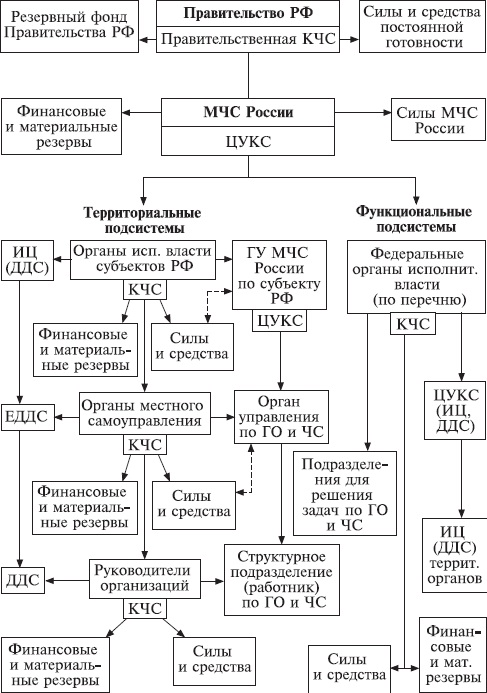 Силы РСЧС, возлагаемые задачи.Для предупреждения и ликвидации ЧС природного и техногенного характера в рамках государственной системы защиты населения и территорий в мирное время создаются силы и средства РСЧС. К силам и средствам единой системы относятся специально подготовленные силы и средства федеральных органов исполнительной власти, государственных корпораций, органов исполнительной власти субъектов Российской Федерации, органов местного самоуправления, организаций и общественных объединений, предназначенные и выделяемые (привлекаемые) для предупреждения и ликвидации чрезвычайных ситуаций.Основу сил РСЧС составляют аварийно-спасательные службы (АСС) 
и аварийно-спасательные формирования (АСФ), которые могут создаваться на постоянной штатной и на нештатной основе.На постоянной штатной основе создаются профессиональные аварийно-спасательные службы, профессиональные аварийно-спасательные формирования, а на нештатной основе – нештатные аварийно-спасательные формирования.Профессиональные аварийно-спасательные службы, профессиональные аварийно-спасательные формирования создаются в федеральных органах исполнительной власти, в органах исполнительной власти субъектов РФ, в органах местного самоуправления и в организациях.Нештатные аварийно-спасательные формирования создаются организациями из числа своих работников.Требования по созданию АСС и АСФ определены законодательством Российской Федерации.Состав и структуру аварийно-спасательных служб, аварийно-спасательных формирований, определяют создающие их федеральные органы исполнительной власти, органы исполнительной власти субъектов Российской Федерации, органы местного самоуправления, организации.Как правило, аварийно-спасательные службы и аварийно-спасательные формирования РСЧС входят в состав функциональных и территориальных подсистем.Таким образом, к силам РСЧС относятся:силы и средства федеральных органов исполнительной власти;силы и средства органов исполнительной власти субъектов РФ;силы и средства органов местного самоуправления;силы и средства организаций, которые входят в функциональные 
и территориальные подсистемы РСЧС.Организация, состав сил и средств функциональных и территориальных подсистем, а также порядок их деятельности определяются положениями о них, утверждаемыми соответственно руководителями федеральных органов исполнительной власти и уполномоченных организаций, имеющих функциональные подсистемы единой системы, и руководителями органов исполнительной власти субъектов Российской Федерации.По своему назначению силы и средства РСЧС подразделяются на силы и средства наблюдения и контроля и силы ликвидации ЧС.Их состав и задачи определены Постановлением Правительства Российской Федерации от 8 ноября 2013 г. № 1007 «О силах и средствах единой государственной системы предупреждения и ликвидации чрезвычайных ситуаций».Силы и средства наблюдения и контроля в составе формирований, подразделений, служб, учреждений и предприятий федеральных органов исполнительной власти, Государственной корпорации по атомной энергии "Росатом", Государственной корпорации по космической деятельности "Роскосмос", органов исполнительной власти субъектов Российской Федерации, органов местного самоуправления, организаций и общественных объединений, осуществляют в пределах своей компетенции:наблюдение и контроль за обстановкой на потенциально опасных объектах и прилегающих к ним территориях;контроль за санитарно-эпидемиологической обстановкой;санитарно-карантинный контроль;социально-гигиенический мониторинг;медико-биологическую оценку воздействия на организм человека особо опасных факторов физической и химической природы;государственный мониторинг состояния и загрязнения окружающей среды;государственный мониторинг атмосферного воздуха;государственный мониторинг водных объектов;государственный мониторинг радиационной обстановки;государственный лесопатологический мониторинг;государственный мониторинг состояния недр;сейсмический мониторинг;мониторинг вулканической активности;мониторинг медленных геодинамических процессов в земной коре и деформации земной поверхности;федеральный государственный экологический надзор;карантинный фитосанитарный мониторинг;контроль за химической, биологической и гидрометеорологической обстановкой;контроль в сфере ветеринарии и карантина растений;контроль за качеством и безопасностью зерна, крупы, комбикормов и компонентов для их производства;контроль за водными биологическими ресурсами и средой их обитания;мониторинг пожарной опасности в лесах и лесных пожаров;Силы и средства ликвидации чрезвычайных ситуаций в составе подразделений пожарной охраны, аварийно-спасательных служб, аварийно-спасательных, поисково-спасательных, аварийно-восстановительных, восстановительных, аварийно-технических и лесопожарных формирований, подразделений, учреждений и предприятий федеральных органов исполнительной власти, Государственной корпорации по атомной энергии "Росатом", Государственной корпорации по космической деятельности "Роскосмос", органов исполнительной власти субъектов Российской Федерации, органов местного самоуправления, организаций и общественных объединений, осуществляют в пределах своей компетенции защиту населения и территорий от чрезвычайных ситуаций природного и техногенного характера, включая:тушение пожаров, в том числе лесных пожаров;организацию и осуществление медико-санитарного обеспечения при ликвидации чрезвычайных ситуаций;предотвращение негативного воздействия вод и ликвидацию его последствий;организацию и проведение работ по активному воздействию на метеорологические и другие геофизические процессы;ограничение негативного техногенного воздействия отходов производства и потребления;обеспечение безопасности работ по уничтожению химического оружия, работ по уничтожению или конверсии объектов по производству, разработке и уничтожению химического оружия, а также организацию работ по ликвидации последствий деятельности этих объектов;авиационно-космический поиск и спасание;обеспечение безопасности гидротехнических сооружений;обеспечение транспортной безопасности;организацию и проведение работ по предупреждению и ликвидации разливов нефти и нефтепродуктов;координацию деятельности поисковых и аварийно-спасательных служб при поиске и спасании людей и судов, терпящих бедствие на море в поисково-спасательных районах Российской Федерации;осуществление аварийно-спасательных работ по оказанию помощи судам и объектам, терпящим бедствие на море;обеспечение безопасности плавания судов рыбопромыслового флота, а также проведение аварийно-спасательных работ в районах промысла при осуществлении рыболовства;обеспечение общественной безопасности при чрезвычайных ситуациях;осуществление мероприятий по предупреждению (ликвидации) последствий дорожно-транспортных происшествий и снижению тяжести их последствий;осуществление мероприятий по ликвидации аварий на объектах топливно-энергетического комплекса, жилищно-коммунального хозяйства, сетей электросвязи;защиту населения от инфекционных и паразитарных болезней, в том числе общих для человека и животных;предотвращение распространения и ликвидацию очагов заразных и иных болезней животных, вредителей растений, возбудителей болезней растений, а также растений (сорняков) карантинного значения;обеспечение общественного питания, бытового обслуживания и социальной защиты населения, пострадавшего от чрезвычайных ситуаций;осуществление мероприятий по предотвращению и ликвидации последствий радиационных аварий.По степени готовности в состав сил и средств РСЧС входят силы и средства постоянной готовности, предназначенные для оперативного реагирования на чрезвычайные ситуации и проведения работ по их ликвидации.Основу сил постоянной готовности составляют АСС, АСФ и другие службы и формирования, оснащенные специальной техникой, оборудованием, снаряжением, инструментом, материалами с учетом обеспечения проведения АСДНР в зоне чрезвычайной ситуации в течение не менее 3 суток.В соответствии с классификацией ЧС, определенной постановлением Правительства Российской Федерации от 21 мая 2007 г. № 304 «О классификации ЧС природного и техногенного характера» ликвидация чрезвычайных ситуаций осуществляется:силами и средствами организации при ЧС локального характера;силами и средствами органов местного самоуправления при ЧС муниципального характера;силами и средствами органов местного самоуправления, органов исполнительной власти субъектов РФ, оказавшихся в зоне чрезвычайной ситуации при ЧС межмуниципального и регионального характера;силами и средствами органов исполнительной власти субъектов Российской Федерации, оказавшихся в зоне чрезвычайной ситуации при ЧС межрегионального и федерального характера.При недостаточности указанных сил и средств могут привлекаться 
в установленном порядке силы и средства РСЧС и ГО федеральных органов исполнительной власти.Организация управления единой государственной системы       предупреждения и ликвидации чрезвычайных ситуацийВ соответствии с федеральным законом от 21 декабря 1994 года №68-ФЗ «О защите населения и территорий от чрезвычайных ситуаций природного и техногенного характера» осуществление государственного управления и координации деятельности федеральных органов исполнительной власти в области защиты населения и территорий от чрезвычайных ситуаций возложено на МЧС России. Для организации управления Единой системой на каждом уровне функционирования РСЧС создаются координационные органы, постоянно действующие органы управления, органы повседневного управления и системы, обеспечивающие их работу.К координационным органам относятся комиссии по предупреждению и ликвидации ЧС и обеспечению пожарной безопасности (КЧС и ОПБ), образованные для обеспечения согласованности действий федеральных органов исполнительной власти, органов исполнительной власти субъектов РФ, органов местного самоуправления и организаций в области защиты населения и территорий от чрезвычайных ситуаций и обеспечения пожарной безопасности.Постоянно действующими органами управления единой системы являются:на федеральном уровне – МЧС России, а также образованные для решения задач в области защиты населения и территорий от чрезвычайных ситуаций подразделения федеральных органов исполнительной власти и государственных корпораций;на межрегиональном уровне - территориальные органы МЧС России, расположенные в субъектах Российской Федерации, в которых находятся центры соответствующих федеральных округов;на региональном уровне - территориальные органы МЧС России на муниципальном уровне - создаваемые при органах местного самоуправления органы, специально уполномоченные на решение задач в области защиты населения и территорий от чрезвычайных ситуаций;на объектовом уровне - структурные подразделения организаций, специально уполномоченные на решение задач в области защиты населения и территорий от чрезвычайных ситуаций.Постоянно действующие органы управления единой системы создаются и осуществляют свою деятельность в порядке, установленном законодательством Российской Федерации.Компетенция и полномочия постоянно действующих органов управления единой системы определяются соответствующими положениями о них или уставами указанных органов управления.Для осуществления экспертной поддержки в области защиты населения и территорий от чрезвычайных ситуаций, обеспечения пожарной безопасности, безопасности людей на водных объектах при постоянно действующих органах управления единой системы могут создаваться экспертные советы.Органы повседневного управления единой системы создаются для обеспечения деятельности федеральных органов исполнительной власти, органов исполнительной власти субъектов Российской Федерации, органов местного самоуправления и организаций в области защиты населения и территорий от чрезвычайных ситуаций, управления силами и средствами, предназначенными и выделяемыми (привлекаемыми) для предупреждения и ликвидации чрезвычайных ситуаций, осуществления обмена информацией и оповещения населения о чрезвычайных ситуациях и осуществляют свою деятельность в соответствии с законодательством Российской Федерации.Компетенция и полномочия органов повседневного управления единой системы определяются соответствующими положениями о них или уставами указанных органов управления.Органами повседневного управления единой системы являются:на федеральном уровне - Национальный центр управления в кризисных ситуациях МЧС России, а также организации (подразделения), обеспечивающие деятельность федеральных органов исполнительной власти и государственных корпораций в области защиты населения и территорий от чрезвычайных ситуаций, управления силами и средствами, предназначенными и привлекаемыми для предупреждения и ликвидации чрезвычайных ситуаций, осуществления обмена информацией и оповещения населения о чрезвычайных ситуациях;на межрегиональном уровне - центры управления в кризисных ситуациях территориальных органов МЧС России, расположенных в субъектах Российской Федерации, в которых находятся центры соответствующих федеральных округов, а также организации (подразделения) территориальных органов федеральных органов исполнительной власти межрегионального уровня, обеспечивающие деятельность этих органов в области защиты населения и территорий от чрезвычайных ситуаций, управления силами и средствами, предназначенными и привлекаемыми для предупреждения и ликвидации чрезвычайных ситуаций, осуществления обмена информацией и оповещения населения о чрезвычайных ситуациях на межрегиональном уровне;на региональном уровне - центры управления в кризисных ситуациях территориальных органов МЧС России, а также организации (подразделения) территориальных органов федеральных органов исполнительной власти по субъектам Российской Федерации и организации (подразделения) органов исполнительной власти субъектов Российской Федерации, обеспечивающие деятельность этих органов в области защиты населения и территорий от чрезвычайных ситуаций, управления силами и средствами, предназначенными и привлекаемыми для предупреждения и ликвидации чрезвычайных ситуаций, осуществления обмена информацией и оповещения населения о чрезвычайных ситуациях;на муниципальном уровне - единые дежурно-диспетчерские службы муниципальных образований, подведомственные органам местного самоуправления, дежурно-диспетчерские службы экстренных оперативных служб, а также другие организации (подразделения), обеспечивающие деятельность органов местного самоуправления в области защиты населения и территорий от чрезвычайных ситуаций, управления силами и средствами, предназначенными и привлекаемыми для предупреждения и ликвидации чрезвычайных ситуаций, осуществления обмена информацией и оповещения населения о чрезвычайных ситуациях;на объектовом уровне - подразделения организаций, обеспечивающие их деятельность в области защиты населения и территорий от чрезвычайных ситуаций, управления силами и средствами, предназначенными и привлекаемыми для предупреждения и ликвидации чрезвычайных ситуаций, осуществления обмена информацией и оповещения населения о чрезвычайных ситуациях.Структура управления РСЧС представлена в таблице 1.Таблица 1              Структура управления РСЧСРазмещение органов управления Единой государственной системы 
в зависимости от обстановки осуществляется на стационарных или подвижных пунктах управления, оснащаемых техническими средствами управления, средствами связи, оповещения и жизнеобеспечения, поддерживаемых в состоянии постоянной готовности к использованию. Стационарные пункты управления размещаются, как правило, 
в административных или общественных зданиях и сооружениях.Подвижные пункты управления могут размещаться:на базе автомобилей высокой проходимости;на базе воздушного летательного аппарата (самолета, вертолета);на базе речного (морского) судна.Для непосредственного управления ликвидацией конкретной ЧС на базе постоянно действующих органов управления Единой государственной системы могут создаваться нештатные (временные) органы управления – оперативные штабы ликвидации ЧС и (или) оперативные группы.Управление единой системой осуществляется с использованием систем связи и оповещения, представляющих собой организационно-техническое объединение сил, средств связи и оповещения, сетей вещания, каналов сети связи общего пользования и ведомственных сетей связи, обеспечивающих доведение информации и сигналов оповещения до органов управления и сил единой системы.Информационное обеспечение в единой системе осуществляется 
с использованием автоматизированной информационно-управляющей системы, представляющей собой совокупность технических систем, средств связи и оповещения, автоматизации и информационных ресурсов, обеспечивающей обмен данными, подготовку, сбор, хранение, обработку, анализ и передачу информации.Для приема сообщений о чрезвычайных ситуациях, в том числе вызванных пожарами, используются единый номер вызова экстренных оперативных служб «112» и номер приема сообщений о пожарах и чрезвычайных ситуациях, назначаемый федеральным органом исполнительной власти в области связи.Сбор и обмен информацией в области защиты населения и территорий от чрезвычайных ситуаций и обеспечения пожарной безопасности осуществляется федеральными органами исполнительной власти, органами исполнительной власти субъектов Российской Федерации, органами местного самоуправления и организациями в порядке, установленном Правительством Российской Федерации.Сроки и формы представления указанной информации устанавливаются МЧС России по согласованию с федеральными органами исполнительной власти и органами исполнительной власти субъектов Российской Федерации.Обмен информацией с иностранными государствами осуществляется 
в соответствии с международными договорами.2. Поисково-спасательные формирования МЧС России и  региона.	Федеральный закон от 22 августа 1995 г. №151- ФЗ «Об аварийно-спасательных службах и статусе спасателей»:определяет общие организационно-правовые и экономические основы создания и деятельности аварийно-спасательных служб, аварийно-спасательных формирований на территории Российской Федерации, регулирует отношения в этой области между органами государственной власти, органами местного самоуправления, а также предприятиями, учреждениями, организациями, крестьянскими (фермерскими) хозяйствами, иными юридическими лицами независимо от их организационно-правовых форм и форм собственности (далее - организации), общественными объединениями, должностными лицами и гражданами Российской Федерации;устанавливает права, обязанности и ответственность спасателей, определяет основы государственной политики в области правовой и социальной защиты спасателей, других граждан Российской Федерации, принимающих участие в ликвидации чрезвычайных ситуаций природного и техногенного характера (далее - чрезвычайные ситуации), и членов их семей.В статье 1 устанавливает основные определения:Аварийно-спасательная служба - это совокупность органов управления, сил и средств, предназначенных для решения задач по предупреждению и ликвидации чрезвычайных ситуаций, функционально объединенных в единую систему, основу которой составляют аварийно-спасательные формирования.Аварийно-спасательное формирование - это самостоятельная или входящая в состав аварийно-спасательной службы структура, предназначенная для проведения аварийно-спасательных работ, основу которой составляют подразделения спасателей, оснащенные специальными техникой, оборудованием, снаряжением, инструментами и материалами.Спасатель - это гражданин, подготовленный и аттестованный на проведение аварийно-спасательных работ.Статус спасателей - это совокупность прав и обязанностей, установленных законодательством Российской Федерации и гарантированных государством спасателям. Особенности статуса спасателей определяются возложенными на них обязанностями по участию в проведении работ по ликвидации чрезвычайных ситуаций и связанной с этим угрозой их жизни и здоровью.Аварийно-спасательные работы - это действия по спасению людей, материальных и культурных ценностей, защите природной среды в зоне чрезвычайных ситуаций, локализации чрезвычайных ситуаций и подавлению или доведению до минимально возможного уровня воздействия характерных для них опасных факторов. Аварийно-спасательные работы характеризуются наличием факторов, угрожающих жизни и здоровью проводящих эти работы людей, и требуют специальной подготовки, экипировки и оснащения.Неотложные работы при ликвидации чрезвычайных ситуаций - это деятельность по всестороннему обеспечению аварийно-спасательных работ, оказанию населению, пострадавшему в чрезвычайных ситуациях, медицинской и других видов помощи, созданию условий, минимально необходимых для сохранения жизни и здоровья людей, поддержания их работоспособности.Поисково-спасательные работы - вид аварийно-спасательных работ, имеющих целью установить текущее местонахождение пропавшего объекта (человека, группы людей, морского или воздушного судна) и спасение лиц, терпящих бедствие, оказание первой или иной помощи пострадавшим и доставка их в безопасное место Ключевую роль в проведении поисково-спасательных работ играет поисково-спасательная служба и спасатели МЧС России. Они являются самыми подготовленными, обученными, хорошо экипированными специалистами, готовыми к экстренному реагированию практически на любые ЧС.Поисково-спасательные формирования МЧС РоссииПоисково-спасательная служба Министерства Российской Федерации по делам гражданской обороны, чрезвычайным ситуациям и ликвидации последствий стихийных бедствий (далее - ПСС МЧС России) представляет собой совокупность органов управления, сил и средств, предназначенных для решения задач по предупреждению и ликвидации чрезвычайных ситуаций, функционально объединенных в единую систему, основу которой составляют поисково-спасательные формирования.
. ПСС МЧС России входит в состав сил постоянной готовности федерального уровня единой государственной системы предупреждения и ликвидации чрезвычайных ситуаций.ПСС МЧС России создана в соответствии с постановлением Правительства Российской Федерации от 28 июля 1992 года N 528 на базе туристских и альпинистских спасательных служб, пунктов и центров. В ПСС МЧС России входят следующие поисково-спасательные формирования (далее - ПСФ) МЧС России: Государственный центральный аэромобильный спасательный отряд, Северо-Западный региональный поисково-спасательный отряд,Южный региональный поисково-спасательный отряд,Приволжский региональный поисково-спасательный отряд, Уральский региональный поисково-спасательный отряд, Северо-Кавказский региональный поисково-спасательный отряд, Сибирский региональный поисково-спасательный отряд, Дальневосточный региональный поисково-спасательный отряд, Байкальский поисково-спасательный отряд,Арктический спасательный учебно-научный центр "Вытегра", действующие на основании уставовПСС МЧС России в своей деятельности руководствуется федеральными законами, иными нормативными правовыми актами Российской Федерации, нормативными правовыми актами Министерства Российской Федерации по делам гражданской обороны, чрезвычайным ситуациям и ликвидации последствий стихийных бедствий и «Положением о поисково-спасательной службе Министерства Российской Федерации по делам гражданской обороны, чрезвычайным ситуациям и ликвидации последствий стихийных бедствий» утвержденном приказом МЧС России от 28 января 2002 года N 32.Руководство ПСС МЧС России возлагается на директора Департамента спасательных формирований МЧС России (далее - ДСФ). Директор ДСФ по должности является начальником ПСС МЧС России.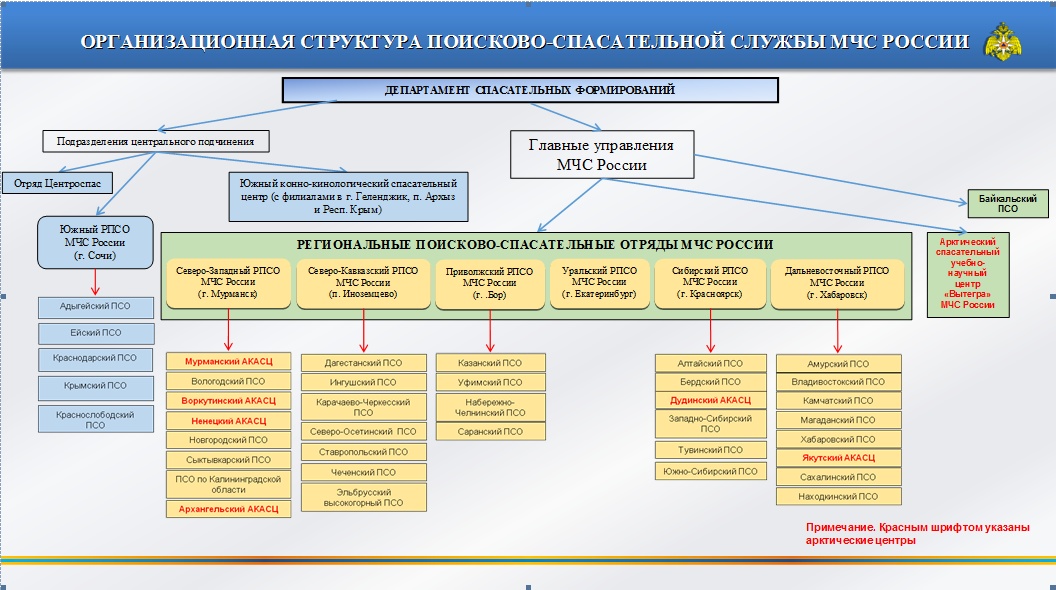 Состав и структура ПСФ определяются приказом МЧС России.В состав ПСФ входят органы управления и обеспечения, поисково- спасательная служба, поисково-спасательная служба на акватории, поисковая кинологическая служба, водолазная служба, служба медицинского сопровождения поисково-спасательных работ, служба по проведению специальных и особо опасных работ, центр подготовки спасателей.Предельная штатная численность поисково-спасательных формирований определяется МЧС России по согласованию с Министерством финансов Российской Федерации.Штатные расписания ПСФ составляются с учетом специфики их деятельности, дислокации и утверждаются заместителем Министра, осуществляющим координацию деятельности ДСФ.Нормы обеспечения ПСФ аварийно-спасательными средствами, имуществом и техникой разрабатываются и утверждаются МЧС России.Основные задачи ПСФ:поддержание в постоянной готовности органов управления, сил и средств поисково-спасательных формирований к выполнению задач по назначению;контроль за готовностью обслуживаемых объектов и территорий к проведению на них работ по ликвидации чрезвычайных ситуаций;организация и проведение поисково-спасательных работ в чрезвычайных ситуациях природного и техногенного характера.
В целях решения возлагаемых задач ПСФ:создают необходимую материально-техническую базу;разрабатывают оперативные документы по вопросам организации и проведения аварийно-спасательных работ в соответствии с предназначением;осуществляют подготовку, переподготовку, повышение квалификации штатных сотрудников ПСФ и АСФ;готовят спасателей и формирования к аттестации на право ведения аварийно-спасательных работ;осуществляют мероприятия по реабилитации, социальной и правовой защите работников ПСФ и АСФ и членов их семей;обмениваются опытом работы с другими, в том числе, международными спасательными службами и формированиями;участвуют в разработке органами исполнительной власти субъектов РФ планов предупреждения и ликвидации чрезвычайных ситуаций;участвуют в подготовке спасателей общественных аварийно-спасательных формирований (добровольцев);участвуют в подготовке населения к действиям в условиях чрезвычайных ситуаций.Полный перечень задач и функций, возлагаемых на конкретные ПСФ, определяется приказом МЧС России в соответствии с их полномочиями и закрепляется в уставах (положениях) указанных формирований.Уральский региональный поисково-спасательный отряд, Уральская региональная поисково-спасательная служба МЧС России была создана Постановлением Правительства РФ от 28.07.1992 № 528. Прошла несколько реорганизаций и с 01 января 2012 года Постановлением Правительства РФ от 26.07.2010. № 539 и приказом МЧС России от 07.10.2011. № 580  реорганизована в федеральное государственное казенное учреждение «Уральский региональный поисково-спасательный отряд МЧС России». С 01 декабря 2016 года в Уральском региональном поисково-спасательном отряде МЧС России установлена численность 138 человек.Цели и виды деятельности:Учреждение создано в целях выполнения возложенных на МЧС России задач по оперативному реагированию на чрезвычайные ситуации, защите населения и территорий от ЧС и входит в состав сил постоянной готовности федерального уровня единой государственной системы предупреждения и ликвидации ЧС.Основная цель деятельности - оперативное реагирование на ЧС природного и техногенного характера и проведение работ по их ликвидации, направленных на спасение жизни и сохранение здоровья людей, спасение материальных и культурных ценностей, снижение размеров ущерба природной среде.Привлечение к ликвидации ЧС на территории Российской Федерации осуществляется в порядке, установленном МЧС России, а также соглашениями, договорами и иными документами о взаимодействии Учреждения с органами, специально уполномоченными решать задачи гражданской обороны и задачи по предупреждению и ликвидации ЧС по субъекту Российской Федерации.Учреждение осуществляет следующие виды деятельности (функции):круглосуточное дежурство и поддержание постоянной готовности спасателей и специалистов Учреждения, спасательного оборудования и снаряжения, средств транспорта, связи и жизнеобеспечения к оперативному реагированию на ЧС, аварии, происшествия и проведению работ по их ликвидации;организация и проведение в установленном порядке поисково-спасательных, аварийных, профилактических и других неотложных работ на территории Российской Федерации и за рубежом, в том числе в зоне ЧС в соответствии со свидетельством на право ведения аварийно-спасательных и других неотложных работ в ЧС, выданным на основании аттестации Учреждения;организация дрессировки и тренинга собак, подготовка к выполнению поисковых работ с применением служебных собак в условиях ЧС природного и техногенного характера, сертификация расчетов кинологических служб МЧС России;профессиональная подготовка работников Учреждения, проведение необходимых в этой связи стажировок, семинаров, теоретических и практических занятий, учений и учебно-тренировочных сборов;изучение, обобщение, апробацию и подготовка предложений по внедрению в практическую деятельность аварийно-спасательных формирований МЧС России отечественного и зарубежного опыта в области предупреждения и ликвидации ЧС, участие в связи с этим в конференциях, семинарах, выставках по вопросам предупреждения и ликвидации ЧС;участие в организации и планировании методического руководства на территории Российской Федерации по вопросу обучения населения в области гражданской обороны, защиты населения и территорий от ЧС, обеспечения безопасности людей на водных объектах, а также при подготовке молодежи по основам безопасности жизнедеятельности;оказание первой помощи пострадавшим;эвакуация пострадавших и материальных ценностей из зоны ЧС;проведение по заданиям МЧС России опытной эксплуатации и испытаний новых образцов аварийно-спасательных средств, разработка и изготовление оснастки и приспособлений, необходимых для проведения испытаний;участие в международных, федеральных, региональных соревнованиях по многоборью спасателей поисково-спасательных формирований и поисковых кинологических расчетов МЧС России и проведении спортивно-массовых мероприятий МЧС России;участие в установленном порядке в международном сотрудничестве в области предупреждения и ликвидации ЧС и обеспечения безопасности людей на водных объектах.Поисково-спасательные формирования Тюменской области.	В Тюменской области с 1976 года при областном совете по туризму действовала контрольно – спасательная служба. Основными задачами данной организации являлись регистрация и помощь туристским группам, выходящим в походы. По территории Тюменской области проходило множество сложных туристских маршрутов по Приполярному Уралу и Заполярью. Спасатели осуществляли контроль за группами: маршрут, численность группы, сроки возвращения.На базе этой организации в 1993 году была создана Тюменская областная поисково – спасательная служба. Если раньше спасателям приходилось работать в основном в природной среде, то теперь они стали заниматься ликвидацией техногенных аварий – от столкновений автомобилей до выброса химических веществ. С 2000 года, в связи с реформой МЧС, все поисково – спасательные службы России стали переводиться на местный бюджет субъектов Федерации.Тюменская служба одна из первых перешла в новую структуру и была преобразована в Государственное учреждение Тюменской области «Тюменскую областную службу экстренного реагирования» (ТОСЭР).ТОСЭР — профессиональное аварийно – спасательное формирование, осуществляющее свою деятельность в соответствии со Свидетельством на право проведения аварийно-спасательных работ в чрезвычайных ситуациях №004789 от 18.05.2009г., выданным межведомственной комиссией по аттестации аварийно-спасательных формирований, спасателей и образовательных подразделений по их подготовке. 	Согласно свидетельству МЧС, ТОСЭР имеет право на ведение аварийно – спасательных и других неотложных работ (АСДНР) в чрезвычайных ситуациях. 	Основными задачами сотрудников ТОСЭР являются: проведение аварийно – спасательных работ в зоне чрезвычайных ситуаций техногенного характера;эвакуация пострадавших и материальных ценностей из зон ЧС;оказание медицинской помощи пострадавшим;ликвидация последствий ЧС, связанных с дорожно-транспортными происшествиями;аварийные подводно – технические водолазные и поисковые работы на речных и внутренних акваториях;ликвидация последствий аварийных разливов нефти и нефтепродуктов.Зона ответственности ТОСЭР включает в себя г. Тюмень и 22 района области. На этой территории работают 3 поисково-спасательных отряда службы экстренного реагирования: выполняют задачи по предупреждению и ликвидации чрезвычайных ситуаций, проводят аварийно-спасательные работы на ДТП, при стихийных бедствиях, обеспечивают безопасность массовых и спортивных мероприятий, ведут профилактическую работу с населением.Ежегодно спасатели ТОСЭР отрабатывают навыки по горной, водной, медицинской, водолазной, психологической, противопожарной, технической, физической, десантной, топографической подготовке. Оттачиваются навыки ведения аварийно-спасательных и других неотложных работ в условиях техногенных аварий, в природной среде, в горно-таежной местности, на водных акваториях и в условиях разлива химически опасных веществ. Решением правительства Тюменской области на ГУ ТО «Тюменская областная служба экстренного реагирования» дополнительно возложены функции по поиску и спасению людей во внутренних водах на территории Тюменской области, поиск и подъем транспортных средств..3. Развитие волонтерского движения в России. История и существующая  практика реализации социально-значимых проектов субъектами волонтерской деятельностиВ последние годы получило развитие волонтерское движение. Волонтеры участвуют  во всех сферах деятельности, в т.ч. являются помощниками спасателей МЧС.Добровольчество (волонтерство) является деятельностью в форме безвозмездного выполнения работ и (или) оказания услуг в целях решения социальных задач в таких сферах, как образование, здравоохранение, культура, социальная поддержка и социальное обслуживание населения, физическая культура и спорт, охрана окружающей среды, предупреждение и ликвидация последствий чрезвычайных ситуаций. Волонтер (доброволец) – физическое лицо, осуществляющее в свободное от работы (учебы) время добровольную социально направленную, общественно полезную деятельность, без получения денежного или материального вознаграждения (кроме случаев возможного возмещения связанных с осуществлением добровольческой (волонтерской) деятельности затрат). Добровольческая (волонтерская) деятельность осуществляется в соответствии с принципами: безвозмездности, добровольности, равноправия и законности деятельности добровольцев (волонтеров); свободы в определении целей, форм, видов и методов в выборе добровольческой (волонтерской) деятельности; гласности и общедоступности информации о добровольческой (волонтерской) деятельности; гуманности, соблюдения прав и свобод человека при осуществлении добровольческой (волонтерской) деятельности; равенства всех независимо от пола, вероисповедания, национальности, языка, социального статуса, возраста в праве на осуществление добровольческой (волонтерской) деятельности; солидарности, добросовестности и сотрудничества участников добровольческой (волонтерской) деятельности; безопасности для своей жизни и жизни окружающих; равноправного и взаимовыгодного международного сотрудничества в этой сфере.Волонтерство в сфере предупреждения ЧС – это добровольческая (волонтерская) деятельность в области защиты населения и территорий от ЧС, содействия службам экстренного реагирования в профилактике и ликвидации последствий чрезвычайных ситуаций, помощь в организации обеспечения безопасности на массовых событиях, поиске пропавших людей, популяризации культуры безопасности среди населения, содействие интернет-безопасности и т.д.Поддержка добровольчества (волонтерства) осуществляется в рамках реализации в целях реализации положений Федерального закона от 06.05.2011 № 100-ФЗ «О добровольной пожарной охране» (далее – ФЗ № 100), Федерального закона от 11.08.1995 № 135-ФЗ «О благотворительной деятельности и добровольчестве (волонтёрстве)» (далее – ФЗ № 135), а также Концепции развития добровольчества (волонтерства) в Российской Федерации на период до 2025 года, утвержденной распоряжением Правительства Российской Федерации от 27.12.2018 № 2950-р.Правовая основа движения заложена Федеральным законом от 11 августа 1995 г. N 135-ФЗ "О благотворительной деятельности и добровольчестве (волонтерстве)" который устанавливает основы правового регулирования благотворительной деятельности, определяет возможные формы ее поддержки органами государственной власти и органами местного самоуправления, особенности создания и деятельности благотворительных организаций в целях широкого распространения и развития благотворительной деятельности в Российской Федерации.Под добровольческой (волонтерской) деятельностью понимается добровольная деятельность в форме безвозмездного выполнения работ и (или) оказания услуг в целях:социальной поддержки и защиты граждан, включая улучшение материального положения малообеспеченных, социальную реабилитацию безработных, инвалидов и иных лиц, которые в силу своих физических или интеллектуальных особенностей, иных обстоятельств не способны самостоятельно реализовать свои права и законные интересы;подготовки населения к преодолению последствий стихийных бедствий, экологических, промышленных или иных катастроф, к предотвращению несчастных случаев;оказания помощи пострадавшим в результате стихийных бедствий, экологических, промышленных или иных катастроф, социальных, национальных, религиозных конфликтов, жертвам репрессий, беженцам и вынужденным переселенцам;содействия укреплению мира, дружбы и согласия между народами, предотвращению социальных, национальных, религиозных конфликтов;содействия укреплению престижа и роли семьи в обществе;содействия защите материнства, детства и отцовства;содействия деятельности в сфере образования, науки, культуры, искусства, просвещения, духовному развитию личности;содействия деятельности в сфере профилактики и охраны здоровья граждан, а также пропаганды здорового образа жизни, улучшения морально- психологического состояния граждан;содействия деятельности в области физической культуры и спорта (за исключением профессионального спорта), участия в организации и (или) проведении физкультурных и спортивных мероприятий в форме безвозмездного выполнения работ и (или) оказания услуг физическими лицами;охраны окружающей среды и защиты животных;охраны и должного содержания зданий, объектов и территорий, имеющих историческое, культовое, культурное или природоохранное значение, и мест захоронения;подготовки населения в области защиты от чрезвычайных ситуаций, пропаганды знаний в области защиты населения и территорий от чрезвычайных ситуаций и обеспечения пожарной безопасности;социальной реабилитации детей-сирот, детей, оставшихся без попечения родителей, безнадзорных детей, детей, находящихся в трудной жизненной ситуации;оказания бесплатной юридической помощи и правового просвещения населения;содействия добровольческой (волонтерской) деятельности;участия в деятельности по профилактике безнадзорности и правонарушений несовершеннолетних содействия развитию научно-технического, художественного творчества детей и молодежи содействия патриотическому, духовно-нравственному воспитанию детей и молодежи поддержки общественно значимых молодежных инициатив, проектов, детского и молодежного движения, детских и молодежных организаций содействия деятельности по производству и (или) распространению социальной рекламы содействия профилактике социально опасных форм поведения граждан.На добровольческую (волонтерскую) деятельность распространяются положения, предусмотренные законом для благотворительной деятельности.В Разделе III подробно изложены Условия и порядок осуществления добровольческой (волонтерской) деятельности и в статье 17.1. определены Права и обязанности добровольца (волонтера). Доброволец (волонтер) имеет право:1) осуществлять свою деятельность индивидуально, под руководством организатора добровольческой (волонтерской) деятельности, в составе добровольческой (волонтерской) организации;2) получать от организатора добровольческой (волонтерской) деятельности, добровольческой (волонтерской) организации информацию о целях, задачах и содержании осуществляемой им добровольческой (волонтерской) деятельности, а также информацию об организаторе добровольческой (волонтерской) деятельности, добровольческой (волонтерской) организации;3) получать в случаях и порядке, которые предусмотрены законодательством Российской Федерации или договором, заключенным с организатором добровольческой (волонтерской) деятельности, добровольческой (волонтерской) организацией:поддержку в форме предоставления ему питания, форменной и специальной одежды, оборудования, средств индивидуальной защиты, помещения во временное пользование, оплаты проезда до места назначения и обратно, уплаты страховых взносов на добровольное медицинское страхование добровольца (волонтера) либо на страхование его жизни или здоровья или в форме возмещения понесенных добровольцем (волонтером) расходов на приобретение указанных товаров или услуг; психологическую помощь, содействие в психологической реабилитации;возмещение вреда жизни и здоровью, понесенного при осуществлении им добровольческой (волонтерской) деятельности;4) получать от организатора добровольческой (волонтерской) деятельности, добровольческой (волонтерской) организации информационную, консультационную и методическую поддержку в объемах и формах, которые установлены указанными организациями;5) получать поощрение и награждение за добровольный труд, в том числе в рамках федеральных, региональных и муниципальных конкурсов и программ.Помимо прав, предусмотренных статьи 17.1, доброволец (волонтер) имеет также иные права, предусмотренные законодательством Российской Федерации. Доброволец (волонтер), организатор добровольческой (волонтерской) деятельности, добровольческая (волонтерская) организация обязаны не разглашать ставшие им известными в ходе осуществления добровольческой (волонтерской) деятельности сведения, составляющие специально охраняемую законом тайну.Условия осуществления добровольцем (волонтером) благотворительной  деятельности от своего имени могут быть закреплены в гражданско-правовом договоре, который заключается между добровольцем (волонтером) и благополучателем и предметом которого являются безвозмездное выполнение добровольцем (волонтером) работ и (или) оказание им услуг. Условия участия добровольца (волонтера) в деятельности организатора добровольческой (волонтерской) деятельности, добровольческой (волонтерской) организации могут быть закреплены в гражданско-правовом договоре, который заключается между организатором добровольческой (волонтерской) деятельности или добровольческой (волонтерской) организацией и добровольцем (волонтером) и предметом которого являются безвозмездное выполнение добровольцем (волонтером) работ и (или) оказание им услуг в рамках деятельности указанных организатора, организации для достижения общественно полезных целей.Условия договора между добровольческой (волонтерской) организацией и добровольцем (волонтером) могут предусматривать обязанность добровольца (волонтера) соблюдать при выполнении им работ и (или) оказании им услуг в рамках деятельности указанной организации иные обязательные требования, предусмотренные внутренними документами указанной организации, а также право добровольческой (волонтерской) организации в одностороннем порядке расторгнуть договор с добровольцем (волонтером) в случае нарушения им таких обязательных требований. Договор, может предусматривать возмещение связанных с его исполнением расходов добровольца (волонтера) на питание, приобретение форменной и специальной одежды, оборудования, средств индивидуальной защиты, предоставление помещения во временное пользование, оплату проезда до места назначения и обратно, уплату страховых взносов на добровольное медицинское страхование добровольца (волонтера) либо на страхование его жизни или здоровья при осуществлении им добровольческой (волонтерской) деятельности.Договор, может предусматривать обязанности организатора добровольческой (волонтерской) деятельности, добровольческой (волонтерской) организации по предоставлению добровольцу (волонтеру) питания, форменной и специальной одежды, оборудования, средств индивидуальной защиты, помещения во временное пользование, оплате проезда до места назначения и обратно, уплате страховых взносов на добровольное медицинское страхование добровольца (волонтера) либо на страхование его жизни или здоровья при осуществлении им добровольческой (волонтерской) деятельности, а также по возмещению связанных с исполнением договора расходов.Правительство Российской Федерации в своих нормативных правовых документах определило основные задачи, содержание, формы и методы, а также организацию работы добровольцев (волонтеров).«Основы государственной молодежной политики Российской Федерации на период до 2025 года», утвержденные распоряжением Правительства Российской Федерации от 29 ноября 2014 г. № 2403-р определяют систему принципов, приоритетных задач и механизмов, обеспечивающих реализацию государственной молодежной политики."молодежная добровольческая (волонтерская) деятельность" - добровольная социально направленная и общественно полезная деятельность молодых граждан, осуществляемая путем выполнения работ, оказания услуг без получения денежного или материального вознаграждения (кроме случаев возможного возмещения связанных с осуществлением добровольческой (волонтерской) деятельности затрат). А одним из основных направлений молодежной политики  является формирование системы поддержки молодежной добровольческой (волонтерской) деятельности«Концепция развития добровольчества (волонтерства) в Российской Федерации до 2025 года» утвержденная распоряжением Правительства Российской Федерации от 27 декабря 2018 г. N 2950-р определяет, что Добровольчество (волонтерство) является деятельностью в форме безвозмездного выполнения работ и (или) оказания услуг в целях решения социальных задач в таких сферах, как образование, здравоохранение, культура, социальная поддержка и социальное обслуживание населения, физическая культура и спорт, охрана окружающей среды, предупреждение и ликвидация последствий чрезвычайных ситуаций.В сфере предупреждения и ликвидации последствий чрезвычайных ситуаций к основным направлениям развития добровольчества (волонтерства) относятся:популяризация и освоение с участием добровольцев (волонтеров) профилактических мероприятий, направленных на предупреждение чрезвычайных ситуаций и пожаров, основных способов защиты населения и территорий от чрезвычайных ситуаций;участие добровольцев (волонтеров) в ликвидации пожаров и последствий чрезвычайных ситуаций техногенного и природного характера;развитие наставничества, предполагающего участие профессиональных спасателей и работников профессиональной пожарной охраны в обучении спасателей-добровольцев и добровольных пожарных.Важной сферой добровольчества (волонтерства) является содействие в поиске пропавших людей, а также содействие органам внутренних дел и иным правоохранительным органам в охране общественного порядка в добровольных народных дружинах.Развитие добровольчества (волонтерства) предполагает наращивание компетенций добровольцев (волонтеров) и добровольческих (волонтерских) организаций по различным направлениям осуществляемой деятельности, включая сферы здравоохранения, образования, социальной поддержки населения, культуры, физической культуры и спорта, охраны окружающей среды, предупреждения и ликвидации последствий чрезвычайных ситуаций, оказания правовой помощи населению и другие сферы.Содействие развитию добровольчества (волонтерства) органами государственной власти и органами местного самоуправления планируется осуществлять в следующих направлениях:создание условий, обеспечивающих востребованность деятельности добровольческих (волонтерских) организаций и добровольцев (волонтеров);поддержка добровольческих (волонтерских) организаций и добровольцев (волонтеров);формирование и развитие инфраструктуры поддержки добровольчества (волонтерства).Постановление Правительства РФ от 28.11.2018 № 1425 «Об утверждении общих требований к порядку взаимодействия федеральных органов исполнительной власти, органов исполнительной власти субъектов Российской Федерации, органов местного самоуправления, подведомственных им государственных и муниципальных учреждений, иных организаций с организаторами добровольческой (волонтерской) деятельности и добровольческими (волонтерскими) организациями и перечня видов деятельности, в отношении которых федеральными органами исполнительной власти, органами исполнительной власти субъектов Российской Федерации, органами местного самоуправления утверждается порядок взаимодействия государственных и муниципальных учреждений с организаторами добровольческой (волонтерской) деятельности, добровольческими (волонтерскими) организациями» утверждает:общие требования к порядку взаимодействия федеральных органов исполнительной власти, органов исполнительной власти субъектов Российской Федерации, органов местного самоуправления, подведомственных им государственных и муниципальных учреждений, иных организаций с организаторами добровольческой (волонтерской) деятельности и добровольческими (волонтерскими) организациями;перечень видов деятельности, в отношении которых федеральными органами исполнительной власти, органами исполнительной власти субъектов Российской Федерации, органами местного самоуправления утверждается порядок взаимодействия государственных и муниципальных учреждений с организаторами добровольческой (волонтерской) деятельности, добровольческими (волонтерскими) организациями.В этот перечень входят:1. Содействие в оказании медицинской помощи в организациях, оказывающих медицинскую помощь.2. Содействие в оказании социальных услуг в стационарной форме социального обслуживания.3. Содействие в оказании социальных услуг в организациях для детей-сирот и детей, оставшихся без попечения родителей.4. Содействие в защите населения и территорий от чрезвычайных ситуаций, обеспечение пожарной безопасности и безопасности людей на водных объектах.МЧС России осуществляет методическое руководство волонтерским движением в сфере предупреждения и ликвидации последствий чрезвычайных ситуаций. «Методические рекомендации. Формы и методы участия добровольцев в профилактических мероприятиях, направленных на предупреждение нарушений требований в области пожарной безопасности и защиты населения и территорий от чрезвычайных ситуаций, в том числе в информировании граждан по данным вопросам» определяют основные задачи, содержание, формы и методы, а также организацию работы добровольцев (волонтеров) по профилактике нарушений требований пожарной безопасности и защиты населения и территорий от чрезвычайных ситуаций, в том числе информирование общества о путях обеспечения безопасности в указанных сферах.Основными целями развития добровольчества (волонтерства) являются расширение возможностей для самореализации граждан, повышение роли добровольчества (волонтерства) в предупреждении нарушений требований пожарной безопасности и защиты населения и территорий от чрезвычайных ситуаций, в том числе посредством просвещения, информирования граждан по данным вопросам, участия в общественном контроле, формирования правосознания в указанных сферах безопасности у подрастающего поколения.Основными задачами развития добровольчества (волонтерства), обеспечивающими достижение указанных целей, являются:обучение добровольцев (волонтеров) по вопросам пожарной безопасности и защиты населения и территорий от чрезвычайных ситуаций;информирование о выявленных нарушениях требований пожарной безопасности и защиты населения и территорий от чрезвычайных ситуаций органов государственной власти, органов местного самоуправления, соответствующих подразделений государственного надзора и (или) организаций;просвещение и информирование неработающего населения и граждан пенсионного возраста о мерах пожарной безопасности и безопасности жизнедеятельности;воспитание в подрастающем поколении патриотических основ, сознательной активности, навыков и умений в области пожарной безопасности и безопасности жизнедеятельности;участие в общественном контроле;обеспечение безопасности при проведении мероприятий с массовым пребыванием людей и отработке практических навыков по тушению пожаров (ликвидации последствий ЧС).В рамках реализации указанной задачи всех добровольцев (волонтёров) условно можно разделить на:добровольных пожарных;добровольцев (волонтёров) иных общественных объединений (формирований). Наиболее активной в рассматриваемой области организацией является Всероссийский студенческий корпус спасателей. Кроме того, в Российской Федерации существует незначительное количество волонтёрских клубов противопожарной направленности;ветеранов пожарной охраны и МЧС России, предыдущая деятельность которых была непосредственно связана с тушением пожаров и ликвидацией последствий ЧС, осуществлением федерального государственного пожарного надзора, судебно-экспертной деятельностью по делам о пожарах и нарушениях обязательных требований в рассматриваемых областях, преподаванием профилактических дисциплин в образовательных организациях, осуществляющих подготовку по программам пожарная и техносферная безопасность.Для добровольных пожарных одним из обязательных условий является обладание необходимыми пожарно-техническими знаниями в объёме, предусмотренном соответствующей программой профессионального обучения добровольных пожарных (пункт 1 статьи 15 ФЗ № 100). Согласно требованиям ФЗ № 135 в таком направлении, как подготовка населения в области защиты от чрезвычайных ситуаций, пропаганда знаний в области защиты населения и территорий от чрезвычайных ситуаций и обеспечения пожарной безопасности, законодательно для добровольца (волонтёра) не предусматривается обязанности обладания необходимыми знаниями.Подготовка и добровольных пожарных, и иных добровольцев (волонтёров) может осуществляться согласно плану первоначальной профессиональной подготовки добровольного пожарного (в части изучения вопросов в области профилактики), предусмотренному ГОСТ Р 58853-2020 «Производственные услуги. Добровольная пожарная охрана. Общие требования».В области гражданской обороны, защиты населения и территорий от ЧС основной перечень вопросов, подлежащих изучению, необходимо изучить с учётом Примерной программы курсового обучения работающего населения в области гражданской обороны и защиты от чрезвычайных ситуаций (утв. МЧС России 20.11.2020 № 2-4-71-27-11)."Методические рекомендации по участию членов общественных объединений, других некоммерческих организаций, добровольной пожарной охраны и добровольцев (волонтеров) в мероприятиях по защите населения и территорий от чрезвычайных ситуаций, в том числе с возможностью использования современных дистанционных образовательных технологий" (утверждены  МЧС России 17.11.2020       N 2-4-71-24-12) определяют основные подходы к деятельности общественных объединений по подготовке руководителей формирований и добровольцев (волонтеров) к выполнению мероприятий по защите населения и территорий от чрезвычайных ситуаций.Профессиональное обучение добровольцев (волонтеров) ведению поисково-спасательных работ предусматривает:прохождение обучения добровольцев (волонтеров) по программе профессиональной подготовки спасателей к ведению поисково-спасательных работ для граждан, впервые приобретающих статус спасателя;прохождение обучения добровольцев (волонтеров) имеющих статус спасателя по программам профессиональной подготовки спасателей по квалификациям «спасатель», «спасатель 3 класса», «спасатель 2 класса», «спасатель 1 класса», «спасатель международного класса».Обучение добровольцев (волонтеров) по программе профессиональной подготовки спасателей к ведению поисково-спасательных работ для граждан, впервые приобретающих статус спасателя, предназначено для первоначальной подготовки граждан для получения статуса спасателя и последующей аттестации на ведение поисково-спасательных работ.«Методические рекомендации для территориальных органов МЧС России по оказанию помощи органам исполнительной власти субъектов Российской Федерации, органам местного самоуправления по организации работы с добровольческими (волонтерскими) организациями и гражданами по вопросам их привлечения к проведению мероприятий предупреждения и ликвидации последствий чрезвычайных ситуаций и обеспечения безопасности жизнедеятельности населения» определяют порядок привлечения добровольцев (волонтеров), добровольческих (волонтерских) организаций к проведению мероприятий предупреждения и ликвидации последствий чрезвычайных ситуаций и обеспечения безопасности жизнедеятельности населения.Основные направления деятельности добровольцев (волонтеров) в сфере предупреждения и ликвидации последствий чрезвычайных ситуаций: популяризация и реализация с участием добровольцев (волонтеров) профилактических мероприятий, направленных на предупреждение чрезвычайных ситуаций и пожаров, основных способов защиты населения и территорий от чрезвычайных ситуаций; участие добровольцев (волонтеров) в ликвидации пожаров и последствий чрезвычайных ситуаций техногенного и природного характера; развитие наставничества, предполагающего участие профессиональных спасателей и работников профессиональной пожарной охраны в обучении спасателей-добровольцев и добровольных пожарныхПорядок привлечения добровольческих (волонтерских) организаций к проведению мероприятий предупреждения и ликвидации последствий чрезвычайных ситуаций и обеспечения безопасности жизнедеятельности населения 1. Регистрация добровольцев (волонтеров) осуществляется путем заполнения электронной заявки на официальном сайте уполномоченного органа в информационно-телекоммуникационной сети «Интернет» (далее – заявка). 2. По итогам заполнения заявки добровольцу (волонтеру) автоматически присваивается идентификационный номер добровольца (волонтера). 3. Форма заявки разрабатывается уполномоченным органом. 4. На основании полученной информации уполномоченный орган ведет общероссийский реестр добровольцев (волонтеров). 5. Все сведения, содержащиеся в общероссийском реестре добровольцев (волонтеров), являются персональными данными и не могут быть переданы третьим лицам, за исключением случаев, предусмотренных законодательством Российской Федерации. 6. Обработка сведений, включенных в общероссийский реестр добровольцев (волонтеров), в том числе хранение, уточнение (обновление, изменение), распространение, уничтожение, осуществляются уполномоченным органом на основании заявления добровольца (волонтера), подаваемого в электронной форме, в соответствии с законодательством Российской Федерации о персональных данных При привлечении волонтеров к работе необходимо учитывать, что волонтерская деятельность не может быть направлена на поддержку определенных политических партий, других общественных объединений и ассоциаций, а также на продвижение товаров, работ, услуг.Добровольческие (волонтерские) организации, участвующие в предупреждении и ликвидации ЧС, действуют под руководством соответствующих органов управления единой государственной системы предупреждения и ликвидации чрезвычайных ситуаций.В соответствии с Постановлением Правительства РФ от 28 ноября 2018 №1425  добровольческая (волонтерская) деятельность по содействию в защите населения и территорий от чрезвычайных ситуаций, обеспечение пожарной безопасности и безопасности людей на водных объектах относится к виду деятельности, в отношении которой федеральными органами исполнительной власти, органами исполнительной власти субъектов Российской Федерации, органами местного самоуправления утверждается порядок взаимодействия государственных и муниципальных учреждений с организаторами добровольческой (волонтерской) деятельности, добровольческими (волонтерскими) организациями.На территории субъекта Российской Федерации должны быть предприняты определенные организационно-правовые меры, обеспечивающие единство добровольческой деятельности: принятие необходимых нормативно правовых актов субъекта Российской Федерации в сфере добровольчества (волонтерства); введение единой волонтерской книжки; введение Кодекса добровольца (волонтера) — декларации принципов, которыми добровольцы (волонтеры) руководствуются в практической деятельности; выполнение органом по делам молодежи или уполномоченным им учреждением организационно-координирующих функций в этой сфере.Для реализации данной задачи могут создаваться: волонтерская группа (звено) – небольшая группа единомышленников, действующая в рамках 1–2 направлений волонтерской деятельности; волонтерский отряд – объединение нескольких волонтерских групп, что позволяет осуществлять более масштабную, совместную реализацию нескольких направлений добровольческих инициатив; волонтерский центр (движение) – действующее объединение волонтеров, которое позволяет координировать деятельность волонтерских отрядов и осуществлять их взаимодействие с государственными и негосударственными структурами, НКО, иными волонтерскими организациями и т.д.На ответственного сотрудника МЧС России по работе с добровольцами (волонтерами) возлагаются следующие функции: вносить предложения по организации добровольческого (волонтерского) движения; принимать участие в организации подготовленных добровольческих (волонтерских) отрядов; определять необходимый количественный и качественный состав волонтерских отрядов; проводить инструктаж волонтерских отрядов; обеспечивать организационно-транспортные мероприятия; осуществлять материально-техническое обеспечение волонтерских отрядов; решать вопросы питания и проживания волонтеров; определять задачи волонтерских отрядов; согласовывать задачи волонтерских отрядов с МЧС и другими специализированными службами; осуществлять контроль за выполнением поставленных задач.Работа добровольцев (волонтеров) в ликвидации последствий чрезвычайных ситуаций организуется и проводится на основании договоров и соглашений, заключенных между добровольческими (волонтерскими) общественными объединениями и органами управления МЧС России. Привлечение добровольцев (волонтеров) к ликвидации чрезвычайных ситуаций осуществляется: в соответствии с планами взаимодействия при ликвидации чрезвычайных ситуаций на объектах и территориях;  установленным порядком действий при возникновении и развитии чрезвычайных ситуаций; по решению общественных объединений, осуществляющих руководство деятельностью добровольцев-спасателей на основе запроса федеральных органов государственной власти, органов государственной власти субъектов Российской Федерации, органов местного самоуправления, организаций, на территории которых сложились чрезвычайные ситуации или к полномочиям которых отнесена ликвидация указанных чрезвычайных ситуаций, на основе запроса руководителей чрезвычайных ситуаций либо по согласованию с указанными органами и руководителями чрезвычайных ситуаций. Решение на привлечение добровольцев (волонтеров) к ликвидации чрезвычайной ситуации принимает зарегистрировавший его орган управления МЧС России. Привлечение добровольческих (волонтерских) организаций и волонтеров к участию в ликвидации чрезвычайной ситуации предусматривает проведение комплекса мероприятий, направленных на планирование, привлечение, определение сферы деятельности, обучение, сопровождение и оценку. Территориальным органам МЧС России при планировании привлечения добровольческих (волонтерских) организаций и добровольцев-спасателей рекомендуется: 1) определить количество необходимых добровольцев (волонтеров) для того или иного вида деятельности; 2) определить вид обучения и необходимой поддержки добровольцам (волонтерам); В соответствии с разработанной схемой проводится оповещение добровольческого (волонтерского) объединения и уточняется степень его готовности — количество добровольцев-спасателей, их экипировка и техническое оснащение, возможность работы в автономном режиме, время выезда на ликвидацию чрезвычайной ситуации. Порядок действий личного состава добровольческого (волонтерского) объединения при получении сигналов о ЧС разрабатывается при согласовании с органами управления МЧС России. По прибытии на место начальник добровольческого (волонтерского) объединения обязан доложить о своем прибытии руководителю ликвидации чрезвычайной ситуации. Дальнейшую работу добровольческое (волонтерское) объединение осуществляет под руководством руководителя ликвидации чрезвычайной ситуации. Порядок действий добровольческого (волонтерского) объединения разрабатывается при согласовании с органами управления МЧС России. В связи с особым характером деятельности добровольческого (волонтерского) объединения руководство им предполагает неукоснительное выполнение всеми его членами приказов и распоряжений, отдаваемых руководителем при их участии в проведении работ по ликвидации чрезвычайных ситуаций. В случаях, когда действия добровольцев (волонтеров) в зоне чрезвычайной ситуации не соответствуют условиям и порядку производства аварийно-спасательных и других неотложных работ, руководители ликвидации чрезвычайной ситуации обязаны отстранить их от участия в работах. Взаимодействие добровольческого (волонтерского) объединения с другими силами организуется в процессе постановки задач с участием представителей взаимодействующих сил. Возмещение расходов на перевозку и размещение привлекаемых к проведению работ по ликвидации чрезвычайных ситуаций добровольческих (волонтерских) объединений, материально-техническое, финансовое и иное обеспечение, а также на оплату труда добровольцев-спасателей, выплату им вознаграждений, предоставление им дополнительно оплачиваемых отпусков, бесплатное медицинское обеспечение и выплаты по временной нетрудоспособности добровольцам-спасателям, пострадавшим при проведении указанных работ, производится в соответствии с договорами или из средств, выделенных на ликвидацию чрезвычайных ситуаций. Кроме выполнения работ, к проведению которых аттестованы добровольцы-спасатели, они могут участвовать (с их согласия) и в других мероприятиях по ликвидации чрезвычайной ситуации: разборка завалов, расчистка маршрутов движения техники (при наличии необходимого оборудования и создании условий безопасности); сбор информации о нахождении людей в зоне чрезвычайной ситуации (опрос очевидцев): поиск людей, пропавших без вести в условиях природной среды; участие в эвакуации пострадавшего населения; участие в мероприятиях по жизнеобеспечению пострадавшего населения (развертывание временных пунктов проживания, доставка воды, продуктов питания, медикаментов, уход за больными и престарелыми); оказание помощи профессиональным спасателям в организации их жизнедеятельности на период проведения спасательных работ.ЗаключениеДобровольчество в сфере защиты населения и территорий от чрезвычайных ситуаций, обеспечения пожарной безопасности и безопасности людей на водных объектах имеет под собой высоконравственную основу - естественном желании людей помогать друг другу. Результатом становятся спасенные жизни и безопасность граждан.Сегодня добровольческие организации, осуществляющие деятельность в области защиты населения и территорий от ЧС, обеспечения пожарной безопасности и безопасности людей на водных объектах – это реальная помощь профессиональным пожарным и спасателям. А когда речь идет о детских и молодежных объединениях – это еще и резерв будущих спасательных сил.УровеньКоординационные органыПостоянно действующие органы управленияОрганы повседневного (оперативного) управленияФедеральныйПравительственная КЧС ПБ, КЧС и ПБ федеральных органов исполнительной власти и государственных корпорацийМЧС России, а также образованные для решения задач в области защиты населения и территорий от ЧС подразделения федеральных органов исполнительной власти и уполномоченных организацийНациональный центр управления в кризисных ситуациях, а также центры управления (ситуационно-кризисные центры), информационные центры, дежурно-диспетчерские службы и другие организации (подразделения), создаваемые федеральными органами исполнительной власти и уполномоченными организациямиМежрегиональныйПравительственная КЧС ПБ, КЧС и ПБ федеральных органов исполнительной власти и государственных корпорацийТерриториальные органы МЧС России, расположенные в субъектах Российской Федерации, в которых находятся центры соответствующих федеральных округовцентры управления в кризисных ситуациях территориальных органов МЧС России, расположенных в субъектах Российской Федерации, в которых находятся центры соответствующих федеральных округов, а также организации (подразделения) территориальных органов федеральных органов исполнительной власти межрегионального уровня, обеспечивающие деятельность этих органов в области защиты населения и территорий от чрезвычайных ситуаций, управления силами и средствами, предназначенными и привлекаемыми для предупреждения и ликвидации чрезвычайных ситуаций, осуществления обмена информацией и оповещения населения о чрезвычайных ситуациях на межрегиональном уровне;РегиональныйКЧС и ПБ органа исполнительной власти субъекта РФГлавные управления МЧС России по субъектам РФЦентры управления в кризисных ситуациях главных управлений МЧС России по субъектам РФ, а также центры управления (ситуационно-кризисные центры), информационные центры, дежурно-диспетчерские службы и другие организации (подразделения), создаваемые федеральными органами исполнительной власти (их территориальными органами) и органами исполнительной власти субъектов РФМуниципальныйКЧС и ПБ органа местного самоуправленияСоздаваемые при органах местного самоуправления органы, специально уполномоченные на решение задач в области защиты населения и территорий от ЧСЕдиные дежурно-диспетчерские службы муниципальных образований, а также дежурно-диспетчерские службы и другие организации (подразделения), создаваемые органами местного самоуправленияОбъектовыйКЧС и ПБ организацииСтруктурные подразделения организаций, специально уполномоченные на решение задач в области защиты населения и территорий от ЧСДежурно-диспетчерские службы организаций (объектов)